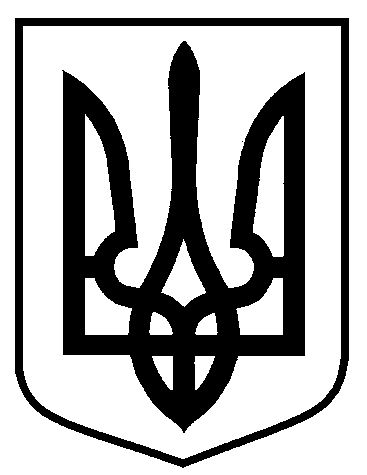 Сумська міська радаВиконавчий комітетРІШЕННЯ     від                        №  У зв’язку з технічною помилкою, на підставі поданої заяви, керуючись частиною першою статті 52 Закону України «Про місцеве самоврядування в Україні», виконавчий комітет Сумської міської радиВИРІШИВ:Внести зміни до рішення виконавчого комітету Сумської міської ради від  20.06.2017  №  326 «Про присвоєння та зміну поштових адрес об’єктам нерухомого майна в місті Суми», а саме:В графі 4 пункту 13 додатку 1 цифри та символ «91,9» замінити цифрами та символом «74,1».Пункти 34, 36 додатку 1 викласти у новій редакції згідно з додатком до даного рішення.В графі 3 пункту 25 додатку 1 цифри та символ «75/1» замінити цифрами та символом «75».В графі 3 пункту 28 додатку 2 цифри та символ «75/1» замінити цифрами та символом «75».В графі 4 пункту 24 додатку 2:цифри та символ «0,2400» замінити цифрами та символом «0,1772»;цифри та символи «5910136600:18:018:0006» замінити цифрами та символами «5910136600:18:018:0007».В графі 3 пункту 33 додатку 2 цифри та символ «48» замінити цифрами та символом «48/1».Міський голова                                                                                   О.М. ЛисенкоКривцов 700-103Розіслати: Кривцову А.В., заявникам.Про внесення змін до рішення виконавчого комітету Сумської міської ради від 20.06.2017 № 326 «Про присвоєння та зміну поштових адрес об’єктам нерухомого майна в місті Суми»